FLORIDA GOVERNMENT FINANCE OFFICERS ASSOCIATION, INC.Since 1937 P.O. Box Telephone:  (850) 222-9684      Fax:  (850) 222-3806       Web Page:  www.fgfoa.org2017-2018OFFICERSPresident LINDA S. HOWARD, CPA, CTP, MBATreasurerFlorida Municipal Power Agency(321) 239-1015Linda.Howard@fmpa.comPresident - ElectKENT OLSON, CGFODeputy Treasurer/ClerkCity of Tallahassee(850) 891-8082Kent.Olson@talgov.comSecretary – TreasurerKEN BURKE, CPAClerk of the Circuit Court and ComptrollerPinellas County – CCC(727) 464-3341kburke@pinellascounty.orgDIRECTORSKIMBALL ADAMS, CPADirector of FinanceCity of Largo(727) 587-6747kadams@largo.comALTON “RIP” COLVIN, CPA, CGFO, CPMExecutive DirectorJustice Administrative Commission (850) 488-2415rip.colvin@justiceadmin.orgFRANK DIPAOLO, CPA, CGMAFinance DirectorCity of Lighthouse Point(954) 784-3432fdipaolo@lighthousepoint.comNICOLE GASPARRI, CGFOOrganizational Program ManagerCity of Boca Raton(561) 789-8236ngasparri@myboca.usMIKE GOMEZ, CPAAudit ManagerFlorida Auditor General - Tallahassee(850) 412-2895mikegomez@aud.state.fl.usJONATHAN C. MCKINNEY, CGFODirector of FinanceCity of Edgewater(386) 424-2400 ext. 1301jmckinney@cityofedgewater.orgSHANNON RAMSEY-CHESSMAN, CPA, CGFOChief Operating Officer of FinanceClerk & Comptroller – Palm Beach County(561) 355-4277slramsey@mypalmbeachclerk.comJAMIE ROBERSON, CGFOChief Financial OfficerOsceola County Property Appraiser(407) 742-5172jrob@property-appraiser.orgPAUL SHAMOUNExecutive DirectorDecember 19, 2017David Bean, Director of Research and Technical ActivitiesGovernmental Accounting Standards Board401 Merritt 7, Post Office Box 5116Norwalk, CT  06856-5116Via email: director@gasb.orgRe: Project No. 36Dear Mr. Bean:On behalf of the Florida Government Finance Officers Association (FGFOA), we are pleased to respond to the GASB Invitation to Comment on the Exposure Draft Project No. 36, Accounting and Financial Reporting for Majority Equity Interests, an amendment of GASB Statement No. 14 (ED).  These comments were prepared based on a review by the FGFOA members, its Technical Resources Committee, and the Board of Directors.In light of GASB statements issued after GASB No. 14, The Financial Reporting Entity and GASB No. 61, The Financial Reporting Entity: Omnibus we find the guidance offered in this ED appropriate and concur with the clarifications and additional guidance provided for reporting majority equity interests in legally separate entities. 
Particularly, we find that establishing a priority for reporting a majority equity interest in a legally separate entity, by first determining whether it meets the definition of an investment, will result in more consistent reporting. When a majority equity interest does not meet the definition of an investment and a component unit is reported, we concur with carrying forward the requirement that an asset still be presented in the fund that holds the equity interest when the component unit is discretely presented, and eliminating the asset and net position when the component unit is blended. We agree with the proposed reporting of a component unit’s assets, deferred outflows of resources, liabilities, and deferred inflows of resources in accordance with the provisions of Statement No. 69, Government Combinations and Disposals of Government Operations, when the primary government acquires a 100% equity interest. However, additional clarification regarding the accounting for the net effect of applying acquisition value would be helpful. Paragraph B13 of the ED indicates that the net effect of applying the acquisition value should not be reported in the statement of changes in net position, and that the change in ownership effectively terminates the pre-acquisition entity and creates a new, separate entity for accounting and financial reporting purposes. Does this then constitute a change in reporting entity which would require restatement of financial statements of all prior periods presented?We would like to thank the GASB for its efforts in preparing the ED and for the opportunity to respond.  Feel free to contact me at (321) 239-1015 or Linda.howard@fmpa.com.Sincerely,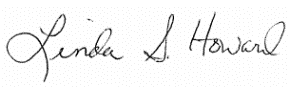 Linda Howard, CPA, CGFO, CPFOPresident 